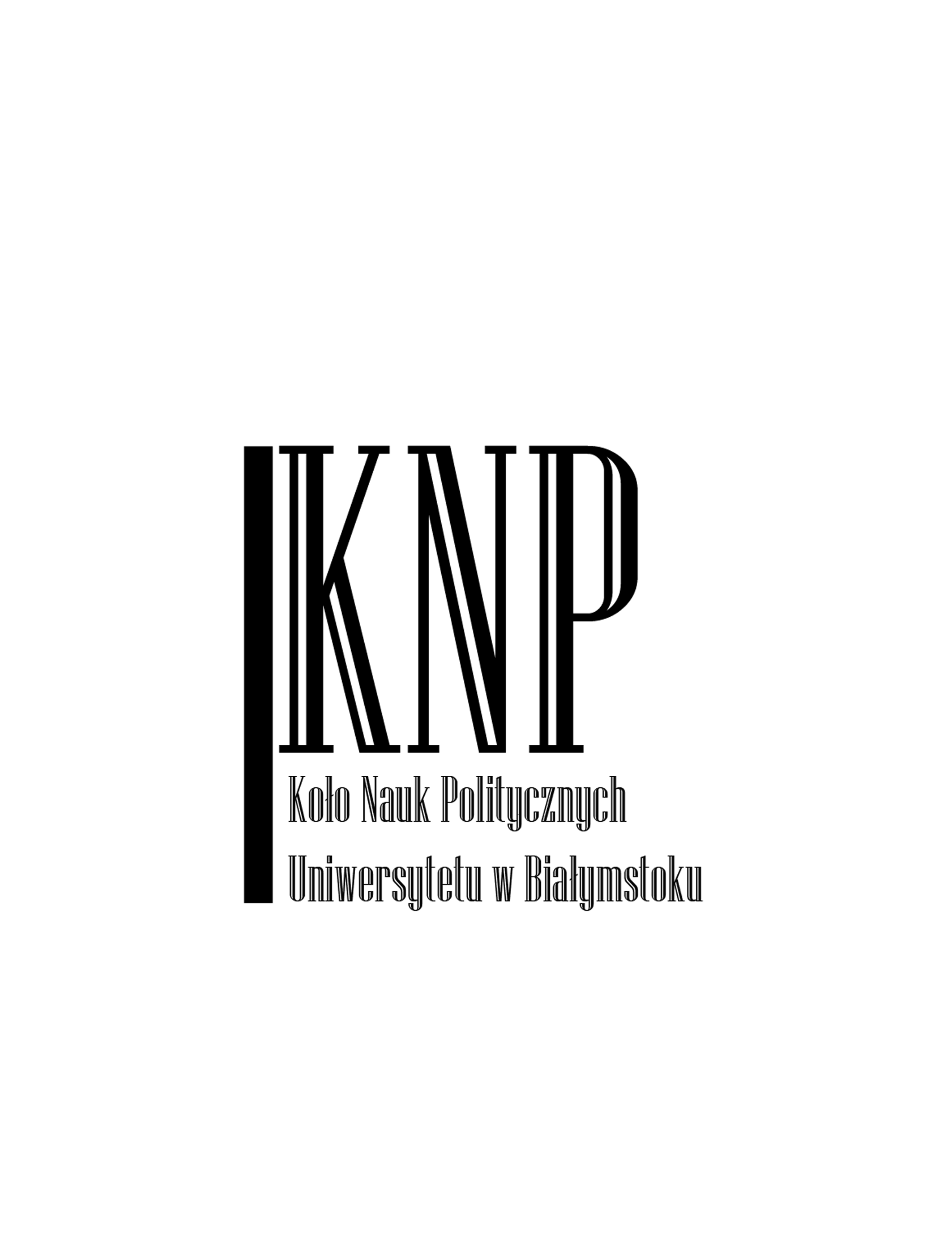 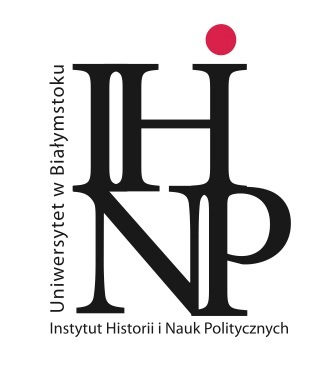 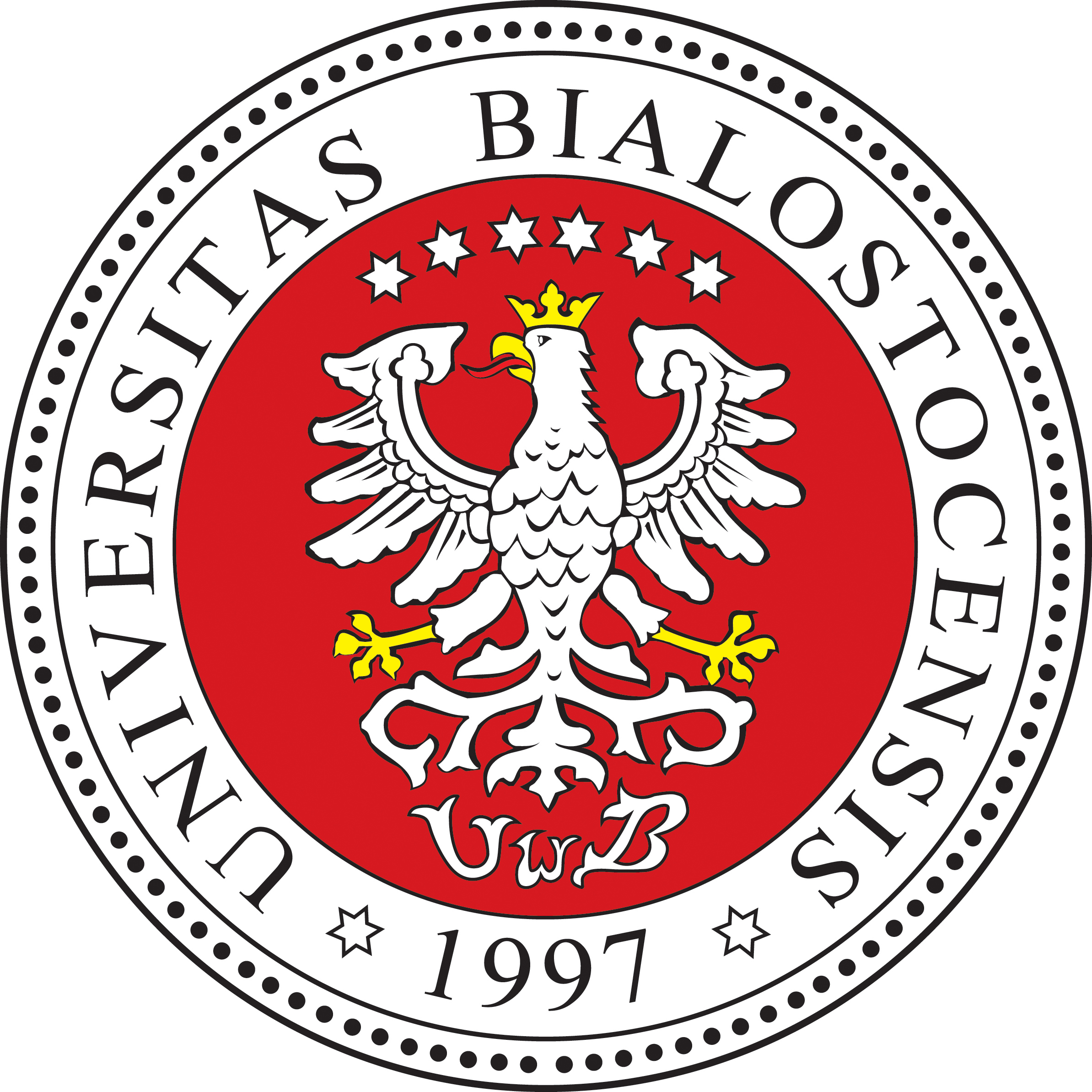 Instytut Historii i Nauk Politycznych Uniwersytetu w Białymstokui Koło Nauk Politycznych UwBSerdecznie zapraszają do udziału w Ogólnopolskiej Konferencji Naukowej pt.BEZPIECZEŃSTWO PAŃSTWA W XXI wieku — wyzwania i zagrożenia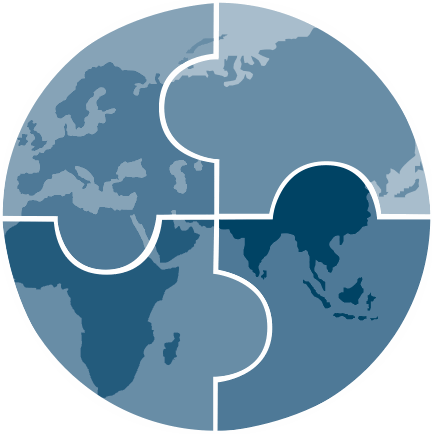 21-22 kwietnia 2016 r. Wydział Historyczno-Socjologiczny Uniwersytetu w BiałymstokuPlac Uniwersytecki 1Sala 108 A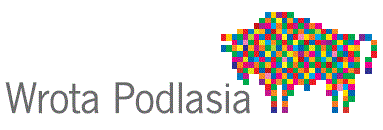 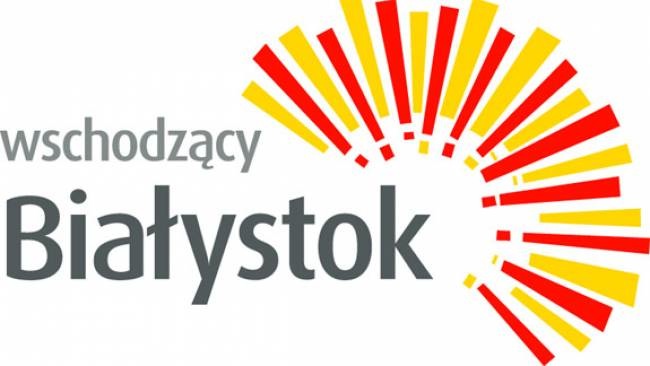 PROGRAM KONFERENCJI21 kwietnia 2016 r.Godz. 13.30-14.00 Rejestracja uczestnikówGodz. 14.00 Otwarcie konferencji (s. 108A)prof. dr hab. Jan SnopkoDyrektor Instytutu Historii i Nauk Politycznych Uniwersytetu w BiałymstokuGodz. 14.20-16.00 Obrady (moderator: prof. dr hab. Halina Parafianowicz)prof. dr hab. Ryszard Zięba, Uniwersytet WarszawskiTreść i zakres pojęcia „bezpieczeństwo państwa”ppłk Mirosław Lis, Naczelnik Wydziału ds. Cudzoziemców Podlaskiego Oddziału Straży Granicznej w Białymstoku oraz kpt. Andrzej Giełażyn, Kierownik Sekcji Koordynacji i Nadzoru Wydziału ds. Cudzoziemców, Sytuacja migracyjna na terytorium UE w okresie I-IX 2015podinsp. Tomasz Szymański, ekspert Wydziału Dochodzeniowo-Śledczego Komendy Wojewódzkiej Policji w Białymstoku, Działania podlaskiej Policji na rzecz zapobiegania zdarzeniom na tle narodowościowym i rasistowskimDyskusjaGodz. 16.00-16.20 Przerwa kawowa (s. 108)Godz. 16.20-18.00 (s. 108A) Obrady (moderator: prof. dr hab. Justyna Zając) prof. dr hab. Krzysztof Filipow, Uniwersytet w BiałymstokuWYWIAD gospodarczy - spojrzenie w przeszłośćdr Tomasz Pawłuszko, Uniwersytet Jana Kochanowskiego w KielcachSystem decyzyjny w polityce bezpieczeństwa państwa. Przypadek Polskidr Jacek Brzozowski, Uniwersytet w BiałymstokuMiędzy formatem normandzkim a genewskim. Próby pokojowego rozwiązywania konfliktu na Ukrainie w wymiarze politycznym i prawnymdr Magdalena Tomala, Uniwersytet Jana Kochanowskiego w Kielcach Kryzys migracyjny w kontekście bezpieczeństwa państw Europy Północnej DyskusjaGodz.18.30 Uroczysta kolacja22 kwietnia 2016 r. Godz. 9.30-11.00 (s. 108A)Obrady (moderator: prof. dr hab. Ryszard Zięba)prof. dr hab. Justyna Zając, Uniwersytet WarszawskiWyzwania dla polityki bezpieczeństwa „middle powers" w XXI wieku na przykładzie Polskidr Ewelina Waśko-Owsiejczuk, Uniwersytet w BiałymstokuZwalczanie terroryzmu po 9/11 – nowe procedury, uprawnienia i narzędzia amerykańskich służb specjalnychdr hab. Agata Włodkowska-Bagan, Akademia Obrony NarodowejKultura strategiczna Rosji w kontekście jej polityki zagranicznej i bezpieczeństwadr Marlena Drygiel-Bielińska,Uniwersytet Przyrodniczo-Humanistyczny w Siedlcach, Cele polityki bezpieczeństwa Francji w obszarze euroatlantyckimDyskusjaGodz. 11.00-11.20 Przerwa kawowa (s. 48)Godz. 11.20-13.40 Panel dyskusyjny pt. Politycy a służby - Polska wobec nowych zagrożeń (moderator: prof. dr hab. Daniel Boćkowski)Uczestnicy panelu:Artur Obrzut, New Arms Technologies NAT Sp. z o.o.Andrzej Derlatka, były szef Agencji Wywiadu, były Ambasador RP w Korei Południowejdr Tomasz Gajewski, Fundacja Po.Intdr Witold Sokała, Uniwersytet Jana Kochanowskiego w KielcachKamil Goryn, Uniwersytet w BiałymstokuTomasz Zając, Fundacja Po.IntGodz. 13.40 Zakończenie konferencji i obiad (s. 48)